Construction Schedule Template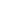 